hjkkhkK0gi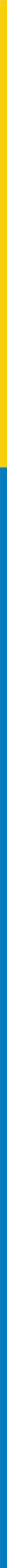 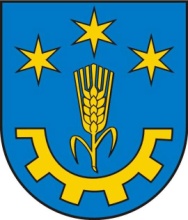 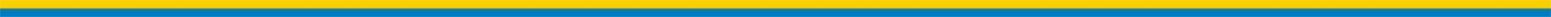 Załącznik do decyzji o środowiskowych uwarunkowaniach  znak: Och-I.6220.2.2023 
z dnia 20 listopada 2023r.CHARAKTERYSTYKA PRZEDSIĘWZIĘCIA Rodzaj, cechy i skala przedsięwzięcia Przedsięwzięcie, stanowiące przedmiot opracowania należy do grupy inwestycji drogowych i swym zakresem obejmuje rozbudowę drogi gminnej nr 100118R 
w Gorzycach. Zgodnie z Rozporządzeniem Rady Ministrów z dnia 9 listopada 2010 r. w sprawie przedsięwzięć mogących znacząco oddziaływać na środowisko przedmiotowa inwestycja zaliczana jest zgodnie z § 3 ust. 2 pkt 2 w powiązaniu z § 3 ust. 1 pkt. 62 rozporządzenia 
w sprawie przedsięwzięć mogących znacząco oddziaływać na środowisko (tekst jednolity, Dz. U. z 2019r., poz. 1839 z późn.zm), tj. „§ 3. ust. 1. Do przedsięwzięć mogących potencjalnie znacząco oddziaływać na środowisko zalicza się następujące rodzaje przedsięwzięć pkt. 62) drogi o nawierzchni twardej o całkowitej długości przedsięwzięcia powyżej 1 km inne niż wymienione w § 2 ust. 1 pkt 31 i 32 lub obiekty mostowe w ciągu drogi o nawierzchni twardej, z wyłączeniem przebudowy dróg lub obiektów mostowych, służących do obsługi stacji elektroenergetycznych i zlokalizowanych poza obszarami objętymi formami ochrony przyrody, o których mowa w art. 6 ust. 1 pkt 1-5, 8 i 9 ustawy z dnia 16 kwietnia 2004 r. o ochronie przyrodyRodzaj przedsięwzięcia.Omawiana droga gminna nie należy do transeuropejskiej sieci drogowej.Droga gminna nr 100118R stanowi układ połączenia drogi krajowej nr 77, drogi gminnej 
ul. Działkowców oraz drogi gminnej nr 100130R.W ramach projektowanej inwestycji przewiduje się rozbudowę drogi gminnej. Początek opracowania dla odcinka 1 znajduje się w km 0+890 (skrzyżowanie z drogą krajową nr 77) do km 1+735 (skrzyżowanie z drogą gminną ul. Działkowców), natomiast dla odcinka 2 początek w km 3+075 (skrzyżowanie z drogą gminną nr 100130R) i koniec w km 3+879. Usytuowanie przedsięwzięciaTeren przewidziany do realizacja planowanej inwestycji zlokalizowany jest na działkach:  od km 0+890 do km 1+735: 1776, 1804/2, 1777/1, 1779/8, 1803/2, 1745/4, 1814/2, 1842, 1857/1, 2624/3, 1839/1, 1839/2; Obręb: 0002 Gorzyce, Jedn. ew.: Gorzyce.  od km 3+075 do km 3+879: 1777/1, 1743/417, 1743/546, 2170/1, 2171/2, 2172, 2169 
(ul. Kochanowskiego), 2181/2, 2182/1, 2183/1, 2180/1, 2180/2, 2180/3, 2180/4, 2180/5, 2180/6, 2180/7, 2184, 2248/3, 2248/4, 2248/5, 2248/6, 2248/7, 2185, 2271/14, 2272/20, 2272/21, 2272/24, 2273/9, 2274/4, 2275, 2276/1, 2277/3, 2278/1, 2278/7, 2279/1, 2279/4, 2280, 2281, 2282, 2283, 2284/1, 2285, 2286, 2287; Obręb: 0002 Gorzyce, Jedn. ew.: Gorzyce. Zagospodarowanie w obrębie drogi stanowią tereny upraw rolnych, lokalne zadrzewienia oraz w przeważającej części tereny zabudowy jedno i wielorodzinnej.Planowana inwestycja realizowana będzie w projektowanym pasie drogowym drogi gminnej. Szacunkowa powierzchnia terenu, na którym realizowane będzie planowane przedsięwzięcie inwestycyjne wynosi:nawierzchnia bitumiczna drogi: 9 540 m2, chodnik/opaska z betonowej kostki brukowej 3 886 m2,zjazdy/parkingi z betonowej kostki brukowej 1975 m2,pobocze z kruszywa 496 m2, zieleńce 4 927 m2). Łączna powierzchnia przeznaczona do realizacji całości inwestycji wynosi około 20 824 m2 (2,1 ha). Dla terenu, na którym znajdować się będzie przedmiotowa inwestycja uchwalono miejscowy plan zagospodarowania przestrzennego.Dotychczasowy sposób użytkowania terenu planowanego przedsięwzięcia.W stanie istniejącym droga gminna posiada nawierzchnię bitumiczną w złym stanie technicznym o szer. 4,5-5,0m  z obustronnymi poboczami o zmiennej szerokości i konstrukcji. Zjazdy na posesję posiadają różne nawierzchnie tj. z kostki betonowej, kruszywa oraz gruntowe. Pod zjazdami występują przepusty z rur głównie betonowych, których stan 
w większości jest niezadawalający. Na przedmiotowym terenie występują:  sieć wodociągowa,  sieć gazowa,  kanalizacja sanitarna,  sieć elektroenergetyczna,  sieć telekomunikacyjna. Rodzaj technologiiW ramach inwestycji planowane jest poszerzenie istniejącej jezdni do szerokości 5,5 m (doprowadzenie do spełnienia wymagań dla dróg klasy L), wykonanie chodnika szerokości 1,80 m lokalnie obustronnego i jednostronnego. W związku z rozbudową drogi gminnej zachodzi konieczność regulowania własności poprzez podział nieruchomości gruntowych, z wyodrębnieniem nowych działek pod projektowany pas drogowy drogi gminnej nr 100118R. Wysokościowo projektowaną nawierzchnię jezdni dowiązano do istniejącej nawierzchni. Niweleta ulegnie podniesieniu w stosunku do istniejącej o około 6-10cm (zgodnie 
z projektowanymi grubościami warstw konstrukcyjnych wzmocnienia nawierzchni). Odwodnienie korpusu drogi, chodnika, zjazdów, parkingu oraz pobocza planowane jest częściowo powierzchniowo poprzez rowy infiltracyjno – odparowujące a także poprzez wykonanie kanalizacji deszczowej połączonej z skrzynkami retencyjno - rozsączającymi. Dzięki zastosowaniu odpowiednich pochyleń podłużnych i poprzecznych drogi woda będzie spływać do projektowanych wpustów ulicznych ze studniami osadnikowymi. Następnie poprzez elementy odwodnienia – wpusty deszczowe klasy D400 wraz ze studzienką osadnikową, przykanalikami z rur PVC-U SN8 Ø200mm i kanalizacją deszczową z rur PVC-U SN8 Ø300-400mm (kolektory). Ponadto przewidziane jest do wykonania oświetlenie uliczne z oprawami typu LED na słupach energetycznych. Minimalne zagłębienie przewodów w gruncie wynosi h=1,0 m. Wg PN-81/B-03020 strefa przemarzania gruntu dla regionu wynosi hz=1,0m. W przypadku, gdy posadowienie przewodu jest mniejsze od wymaganego przewód należy ocieplić, np. łupkami poliuretanowymi, keramzytem lub żużlem. Maksymalne głębokości wykopów pod elementy kanalizacji deszczowej wynoszą do ok. 2,0 m. Minimalny spadek wynosi 0,3% zaś maksymalny 2%.Minimalne zagłębienie przewodów w gruncie wynosi h=1,0 m. Wg PN-81/B-03020 strefa przemarzania gruntu dla regionu wynosi hz=1,0m. W przypadku, gdy posadowienie przewodu jest mniejsze od wymaganego przewód należy ocieplić, np. łupkami poliuretanowymi, keramzytem lub żużlem. Maksymalne głębokości wykopów pod elementy kanalizacji deszczowej wynoszą do ok. 2,0 m. Minimalny spadek wynosi 0,3% zaś maksymalny 2%. Realizacja omawianej inwestycji ma za zadanie: 1) usprawnienie ruchu drogowego poprzez doprowadzenie parametrów drogi gminnej do klasy drogi lokalnej, 2) poprawę bezpieczeństwa użytkowników drogi, 3) przebudowę zjazdów na działki przyległe, 4) usprawnienie spływu wód powierzchniowych i opadowych, 5) poprawę bezpieczeństwa pieszych (wykonanie oświetlenia ulicznego), 6) podniesienie komfortu użytkowników drogi, 7) poprawę warunków środowiskowych w korytarzu omawianej drogi . Planowane rozwiązania technologiczne i liczba montowanych urządzeń:W ramach realizacji przedsięwzięcia zostaną wykonane następujące roboty: Etap budowy Przedsięwzięcie będzie realizowane według sprawdzonych metod z zastosowaniem typowego sprzętu budowlanego. Realizacja inwestycji może wymagać rozbiórki istniejących odcinków drogi, ułożenia podbudowy drogi, jej właściwego ukształtowania i zagęszczenia, wykonania nowej nawierzchni istniejącej drogi. Istotne jest, że etap budowy będzie rozłożony w czasie jak i w przestrzeni (nie będą wykonywane wszystkie roboty jednocześnie). W ramach realizacji przedsięwzięcia zostaną wykonane następujące roboty: - frezowanie istniejącej jezdni bitumicznej, - rozebranie istniejącej konstrukcji zjazdów i chodników, - rozbiórkę ogrodzeń posesji; - rozbiórkę wpustów deszczowych, studni, przepustów wraz z ściankami; - budowę kanalizacji deszczowej, skrzynek retencyjno-rozsączających i rowów infiltracyjnych odparowujących; - rozbudowę jezdni z betonu asfaltowego poprzez wzmocnienie lub wykonanie pełnej konstrukcji jezdni; - budowę pobocza gruntowego; - budowę zjazdów, parkingu dla sam. osobowych i chodnika z kostki brukowej; - budowę krawężników i obrzeży betonowych na ławie z oporem; - wykonanie humusowania i odtworzenie terenów zielonych; - budowę linii i słupów energetycznych wraz z oprawami oświetleniowymi LED; - wymianę istniejących opraw sodowych i montaż opraw oświetleniowych LED; - przebudowę i zabezpieczenie kolizji z istniejącą siecią elektroenergetyczną, teletechniczną, wodociągową i gazową; - wykonanie docelowego oznakowania pionowego i poziomego oraz urządzeń zabezpieczających ruch W związku z powyższym negatywne oddziaływanie na środowisko związane z prowadzonymi robotami budowlanymi będzie krótkotrwałe, nie będzie występować kumulowanie się oddziaływań. Zakres prac będzie zmienny w czasie i przestrzeni (będzie postępował wraz 
z frontem robót). Powyższe prace będą wykonywane przy użyciu sprzętu budowlanego powszechnie używanego przy drogowych robotach budowlanych, tj.: równiarek, rozściełaczy mas bitumicznych, walców drogowych i samochodów ciężarowych transportujących materiały budowlane. Etap eksploatacjiEksploatacja przedsięwzięcia będzie polegać na korzystaniu z drogi przez pojazdy samochodowe, pieszych i rowerzystów. Przedsięwzięcie przede wszystkim ma na celu poprawę bezpieczeństwa i komfortu korzystania z drogi zarówno przez kierowców, jak i pieszych, poprzez poprawę stanu technicznego jezdni. Realizacja przedsięwzięcia przyczyni się do poprawy klimatu akustycznego na terenach zabudowanych przy drodze poprzez realizację nowej, równej nawierzchni redukującej hałas 
o około 5 dB i polepszy warunki korzystania z drogi przez uczestników ruchu drogowego. Warianty przedsięwzięcia Wariant inwestycyjny - najkorzystniejszy dla środowiska Wariantem najkorzystniejszym dla środowiska jest przyjęty do realizacji wariant związany 
z rozbudową drogi gminnej nr 100118R w Gorzycach. Planowana inwestycja wpłynie głównie na poprawę bezpieczeństwa ruchu użytkowników drogi zarówno pieszych, którym umożliwi się bezpieczne poruszanie a także pojazdów kołowych. Ponadto planowane prace związane z remontem systemu odwodnienia 
i wykonaniem kanalizacji deszczowej poprawią i usprawnią przepływ wód powierzchniowych. Realizacja przedsięwzięcia przyczyni się także do poprawy klimatu akustycznego i jakości powietrza atmosferycznego w otoczeniu drogi. W związku z powyższym uznać można, że wariant proponowany przez inwestora, zakładający rozbudowę drogi gminnej nr 100118R w Gorzycach, jest wariantem najkorzystniejszym dla środowiska, a jego realizacja zasadna i konieczna.Przewidywane zapotrzebowanie całej inwestycji na: wodę, surowce, materiały, paliwa 
i energie, w tym sposób realizacji zapotrzebowania na wodę, paliwa, ciepło, parę wodną, itp.Do realizacji zadania inwestycyjnego wykorzystywane będą przede wszystkim gotowe wyroby dostarczane na plac budowy.Szacunkowe wielkości związane ze zużyciem wody i innych wykorzystywanych surowców, materiałów, paliw oraz energii w fazie budowy  wynoszą:  szacowana ilość wykorzystanej wody nie przekroczy 333 m3 /cały okres budowy. Zużycie wody na cele budowlane nie powoduje emisji ścieków przemysłowych do środowiska (wykorzystywana woda będzie odparowywała lub będzie wiązana w mieszance),  surowce i materiały - do realizacji poszczególnych elementów przedsięwzięcia wykorzystywane będą następujące podstawowe materiały i surowce: a) beton asfaltowy – 9540 m2 b) betonowa kostka brukowa – 2861 m2 c) kruszywo naturalne – 496 m2 Materiały wykorzystywane w toku budowy m.in. to: woda, piasek, mieszanki mineralno- asfaltowe, kruszywo naturalne, beton cementowy, paliwa do napędu pojazdów. Stosowane materiały kamienne (grysy, żwiry, piasek itp.) pochodzić będą ze źródeł kopalnianych spoza terenu budowy. Asfalt i cement pochodzić będzie z zakładów petrochemicznych i z cementowni. Woda niezbędna do wykonania robót drogowych dowożona będzie beczkowozami przystosowanymi do realizacji robót drogowych lub za zgodą zarządcy pobierana z sieci wodociągowej. Materiały niezbędne do realizowania inwestycji dowożone będą transportem samochodowym odpowiednio dostosowanym do przewożonych materiałów 
i wykorzystywanych tras transportu. Na etapie realizacji zadania woda wykorzystywana będzie do celów technologicznych 
i socjalno-bytowych. Wielkość zużycia wody będzie skorelowana z ilością pracowników. Zużycie nie przekroczy ustawowych norm. Zużycie wody w celach technologicznych – przede wszystkim do zwilżania nawierzchni (polewania), jest zmienne i trudne do precyzyjnego określenia. Ilości wykorzystanych surowców do budowy drogi będą wynikały z przedmiaru robót. Ponadto ilości te zależne będą również pośrednio od Wykonawcy robót (m.in. od sprzętu technicznego jakiego będzie używał, przyjętych technologii i organizacji robót). Wszystkie użyte do rozbudowy drogi surowce będą wykorzystywane zgodnie 
z obowiązującymi normami i przepisami, ze szczególnym zwróceniem uwagi na odzysk materiałów i surowców w trakcie gospodarki materiałowej, w tym gospodarki odpadami. Materiały szkodliwe dla środowiska w sposób trwały nie będą dopuszczone do użycia. Faza eksploatacjiW fazie eksploatacji będzie występowało zapotrzebowanie na środki do utrzymania zimowego drogi (zależne od warunków atmosferycznych i rodzaju stosowanych środków). Średnio ilość ta wynosi około 1,5 kg/m2 utrzymywanej powierzchni drogi. Ponadto wystąpi konieczność zużycie materiałów pędnych (paliw) dla sprzętu mechanicznego – zgodnie ze standardami utrzymania dróg publicznych. Zużycie tych materiałów będzie zależne od sposobów i zasad eksploatacji drogi i będzie takie samo jak dla pozostałej części dróg eksploatowanych przez tego samego zarządcę. Na potrzeby remontów cząstkowych, okresowych i kapitalnego zajdzie potrzeba zużycia asortymentu materiałów podobnych jak dla etapu budowy. Ich ilości i szczegółowy zakres będzie zależał od zakresu niezbędnych remontów i ich technologii określonych w projektach wykonawczych.Likwidacja przedsięwzięciaNa obecnym etapie przygotowania przedsięwzięcia nie są planowane prace rozbiórkowe, zarówno na etapie realizacji jak eksploatacji omawianej inwestycji.                                                                                                                             Wójtmgr Leszek SurdyPROJEKTOWANE PARAMETRY DROGI GMINNEJ PROJEKTOWANE PARAMETRY DROGI GMINNEJ PROJEKTOWANE PARAMETRY DROGI GMINNEJ PROJEKTOWANE PARAMETRY DROGI GMINNEJ Szerokość pasa drogowego -Szerokość pasa drogowego -10,0 m – 12,0 m 10,0 m – 12,0 m Klasa techniczna drogi -Klasa techniczna drogi -L L Nawierzchnia -Nawierzchnia -asfaltowa asfaltowa Dopuszczalny nacisk na oś -Dopuszczalny nacisk na oś -11,5 t 11,5 t Przekrój Przekrój Półuliczny i uliczny Półuliczny i uliczny Prędkość drogi - Prędkość drogi - 50 km/h (obszar zabudowany) 50 km/h (obszar zabudowany) Odwodnienie drogi -Odwodnienie drogi -Powierzchniowe do przydrożnych rowów oraz odcinkowo podziemnie z wykorzystaniem wpustów ulicznych, skrzynek rozsączających Powierzchniowe do przydrożnych rowów oraz odcinkowo podziemnie z wykorzystaniem wpustów ulicznych, skrzynek rozsączających Szerokość jezdni -Szerokość jezdni -5,0 - 5,5 m z poszerzeniem na łukach 5,0 - 5,5 m z poszerzeniem na łukach Chodniki -Chodniki -Obustronne, jednostronne o szer. 1,8m Obustronne, jednostronne o szer. 1,8m Infrastruktura w pasie drogowym -Infrastruktura w pasie drogowym -Kanalizacja deszczowa, oświetlenie uliczne Kanalizacja deszczowa, oświetlenie uliczne Pobocza -Pobocza -Ulepszone kruszywem łamanym, szer. 0,75 m Ulepszone kruszywem łamanym, szer. 0,75 m Natężenie ruchu -                Lokalne (nie ulega zmianie)                Lokalne (nie ulega zmianie)